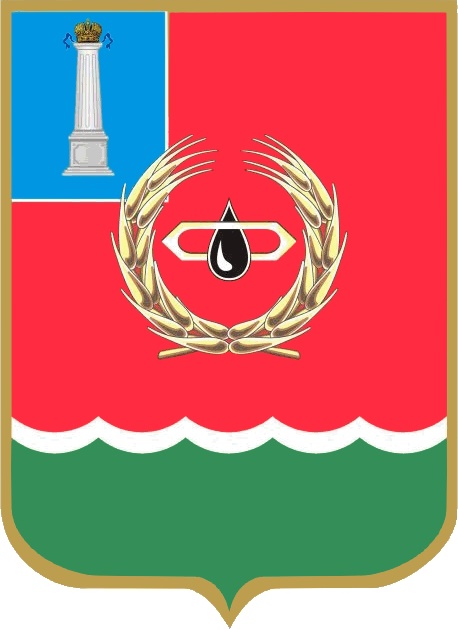 Актуализация схемы теплоснабжениямуниципального образования«Лебяженское городское поселение»на 2018 – 2032 годыОбосновывающие материалыТом девятыйГлава 9. Оценка надежности теплоснабженияг. Санкт-Петербург2018 год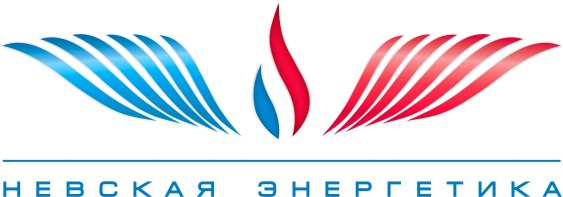 Актуализация схемы теплоснабжениямуниципального образования«Лебяженское городское поселение»на 2018 – 2032 годыОбосновывающие материалыТом девятыйГлава 9. Оценка надежности теплоснабженияг. Санкт-Петербург2018 год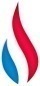 Состав документаОбосновывающие материалы к схеме теплоснабжения, являющиеся ее неотъемлемой частью, включают следующие главы:СОДЕРЖАНИЕСостав документа	3Определения	5Перечень принятых сокращений	6ГЛАВА 9.Оценка надежности теплоснабжения	7Общие положения	79.1. Анализ и оценка надёжности системы теплоснабжения	89.2. Расчёт перспективных показателей надёжности системы теплоснабжения	14ОпределенияВ настоящей работе применяют следующие термины с соответствующими определениямиПеречень принятых сокращенийОценка надежности теплоснабженияОбщие положенияНастоящая методика по анализу показателей, используемых для оценки надёжности систем теплоснабжения, разработана в соответствии с пунктом 2 постановления Правительства Российской Федерации от 8 августа 2012 г. № 808 «Об организации теплоснабжения в Российской Федерации и о внесении изменений в некоторые акты Правительства Российской Федерации» (Собрание законодательства Российской Федерации, 2012, № 34, ст. 4734).Для оценки надёжности системы теплоснабжения используются следующие показатели установленные в соответствии с пунктом 123 Правил организации теплоснабжения в Российской Федерации, утверждённым постановлением Правительства Российской Федерации от 8 августа 2012 г. № 808:показатель надёжности электроснабжения источников тепловой энергии;показатель надёжности водоснабжения источников тепловой энергии;показатель надёжности топливоснабжения источников тепловой энергии;показатель соответствия тепловой мощности источников тепловой энергии и пропускной способности тепловых сетей расчётным тепловым нагрузкам потребителей;показатель уровня резервирования источников тепловой энергии и элементов тепловой сети путём их кольцевания и устройств перемычек;показатель технического состояния тепловых сетей, характеризуемый наличием ветхих, подлежащих замене трубопроводов;показатель интенсивности отказов систем теплоснабжения;показатель относительного аварийного недоотпуска тепла;показатель готовности теплоснабжающих организаций к проведению аварийно-восстановительных работ в системах теплоснабжения (итоговый показатель);показатель укомплектованности ремонтным и оперативно-ремонтным персоналом;показатель оснащённости машинами, специальными механизмами и оборудованием;показатель наличия основных материально-технических ресурсов;показатель укомплектованности передвижными автономными источниками электропитания для ведения аварийно-восстановительных работ. В методике используются понятия, термины и определения, установленные законодательством Российской Федерации, регулирующим правоотношения в сфере теплоснабжения и горячего водоснабжения. Анализ и оценка надёжности системы теплоснабжения1. Надёжность системы теплоснабжения обеспечивается надёжной работой всех элементов системы теплоснабжения, а также внешних, по отношению к системе теплоснабжения, систем электро-, водо-, топливоснабжения источников тепловой энергии. 2. Показатели надёжности системы теплоснабжения:а) показатель надёжности электроснабжения источников тепловой энергии (Kэ) характеризуется наличием или отсутствием резервного электропитания:Kэ=1,0 – при наличии резервного электроснабжения;Kэ=0,6 – при отсутствии резервного электроснабжения;При наличии в системе теплоснабжения нескольких источников тепловой энергии общий показатель определяется по формуле:           ,                         (1)где  , - значения показателей надёжности отдельных источников тепловой энергии;                               ,                                                                              (2)где Qi, Qn -  средние фактические тепловые нагрузки за предшествующие 12 месяцев по каждому i-му источнику тепловой энергии;tч – количество часов отопительного периода за предшествующие 12 месяцев.n – количество источников тепловой энергии.б) показатель надёжности водоснабжения источников тепловой энергии (Кв) характеризуется наличием или отсутствием резервного водоснабжения:Кв = 1,0 – при наличии резервного водоснабжения;Кв = 0,6 – при отсутствии резервного водоснабжения;При наличии в системе теплоснабжения нескольких источников тепловой энергии общий показатель определяется по формуле:              ,                          (3)где  , - значения показателей надёжности отдельных источников тепловой энергии;в) показатель надёжности топливоснабжения источников тепловой энергии (Кт) характеризуется наличием или отсутствием резервного топливоснабжения:Кт = 1,0 – при наличии резервного топливоснабжения;Кт = 0,5 – при отсутствии резервного топливоснабжения;При наличии в системе теплоснабжения нескольких источников тепловой энергии общий показатель определяется по формуле:              ,                          (4)где  , - значения показателей надёжности отдельных источников тепловой энергии; г) показатель соответствия тепловой мощности источников тепловой энергии и пропускной способности тепловых сетей расчётным тепловым нагрузкам потребителей (Кб) характеризуется долей (%) тепловой нагрузки, не обеспеченной мощностью источников тепловой энергии и/или пропускной способностью тепловых сетей:Кб = 1,0 – полная обеспеченность;Кб = 0,8 – не обеспечена в размере 10% и менее;Кб = 0,5 – не обеспечена в размере более 10%.При наличии в системе теплоснабжения нескольких источников тепловой энергии общий показатель определяется по формуле:           ,                             (5)где  , - значения показателей надёжности отдельных источников тепловой энергии; д) показатель уровня резервирования источников тепловой энергии и элементов тепловой сети путём их кольцевания и устройства перемычек (Кр), характеризуемый отношением резервируемой расчётной тепловой нагрузки к сумме расчётных тепловых нагрузок (%), подлежащих резервированию согласно схеме теплоснабжения поселений, городских округов, выраженный в %:Оценку уровня резервирования (Кр):от 90% до 100%                       - Кр = 1,0;от 70% до 90% включительно  - Кр = 0,7;от 50% до 70% включительно  - Кр = 0,5;от 30% до 50% включительно  - Кр = 0,3;менее 30% включительно         - Кр = 0,2.При наличии в системе теплоснабжения нескольких источников тепловой энергии общий показатель определяется по формуле:           ,                             (6)где  , - значения показателей надёжности отдельных источников тепловой энергии; е) показатель технического состояния тепловых сетей (Кс), характеризуемый долей ветхих, подлежащих замене трубопроводов, определяется по формуле:                         ,                                         (7)где - протяжённость тепловых сетей, находящихся в эксплуатации;- протяжённость ветхих тепловых сетей, находящихся в эксплуатации.ж) показатель интенсивности отказов тепловых сетей (Котк.тс), характеризуемый количеством вынужденных отключений участков тепловой сети с ограничением отпуска тепловой энергии потребителям, вызванным отказом и его устранением:                             [1/(км*год)],                           (8)где nотк – количество отказов за предыдущий год;S – протяжённость тепловой сети (в двухтрубном исчислении) данной системы теплоснабжения [км].В зависимости от интенсивности отказов (Иотк.тс) определяется показатель надёжности тепловых сетей (Котк.тс):до 0,2 включительно             - Котк.тс = 1,0;от 0,2 до 0,6 включительно   - Котк.тс = 0,8;от 0,6 до 1,2 включительно   - Котк.тс = 0,6;свыше 1,2                              - Котк.тс = 0,5.з) показатель относительного аварийного недоотпуска тепла (Кнед) в результате внеплановых отключений теплопотребляющих установок потребителей определяется по формуле:                                     [%],                                 (9)гдеQоткл – недоотпуск тепла;Qфакт – фактический отпуск тепла системой теплоснабжения.В зависимости от величины относительного недоотпуска тепла (Qнед) определяется показатель надёжности (Кнед):до 0,1% включительно              - Кнед = 1,0;от 0,1% до 0,3% включительно - Кнед = 0,8;от 0,3% до 0,5% включительно - Кнед = 0,6;от 0,5% до 1,0% включительно - Кнед = 0,5;свыше 1,0%                               - Кнед = 0,2.и) показатель укомплектованности ремонтным и оперативно-ремонтным персоналом (Кп) определяется как отношение фактической численности к численности по действующим нормативам, но не более 1,0.к) показатель оснащённости машинами, специальными механизмами и оборудованием (Км) принимается как среднее отношение фактического наличия к колличеству, определённому по нормативам, по основной номенклатуре:                                                ,                                       (10)где,  - показатели, относящиеся к данному виду машин, механизмов, оборудования;n – число показателей, учтённых в числителе.л) показатель наличия основных материально-технических ресурсов (Ктр) определяется аналогично по формуле (10) по основной номенклатуре ресурсов (трубы, компенсаторы, арматура, сварочные материалы и т.п.). Принимаемые для определения значения общего Ктр частные показатели не должны превышать 1,0.м) показатель укомплектованности передвижными автономными источниками электропитания (Кист) для ведения аварийно-восстановительных работ вычисляется как отношений фактического наличия данного оборудования (в единицах мощности – кВт) к потребности.н) показатель готовности теплоснабжающих организаций к проведению аварийно восстановительных работ в системах теплоснабжения (общий показатель) базируется на показателях:укомплектованности ремонтным и оперативно-ремонтным персоналом;оснащённости машинами, специальными механизмами и оборудованием;наличия основных материально-технических ресурсов;укомплектованности передвижными автономными источниками электропитания для ведения аварийно-восстановительных работ.Общий показатель готовности теплоснабжающих организаций к проведению восстановительных работ в системах теплоснабжения к выполнению аварийно-восстановительных работ определяется следующим образом:                      (11)Общая оценка готовности даётся по следующим категориям:3. Оценка надёжности систем теплоснабжения.а) оценка надёжности источников тепловой энергии.В зависимости от полученных показателей надёжности Кэ, Кв, Кт и источники тепловой энергии могут быть оценены как:надёжные               - при Кэ=Кв=Кт=1;малонадёжные        - при значении меньше 1 одного из показателей Кэ, Кв, Кт.ненадёжные           - при значении меньше 1 у 2-х и более показателей Кэ, Кв, Кт.б) оценка надёжности тепловых сетей. В зависимости от полученных показателей надёжности тепловые сети могут быть оценены как: высоконадёжные    - более 0,9;надёжные               - 0,75 - 0,9;малонадёжные        - 0,5 – 0,74;ненадёжные            - менее 0,5.в) оценка надёжности систем теплоснабжения в целом.Общая оценка надёжности системы теплоснабжения определяется исходя из оценок надёжности источников тепловой энергии и тепловых сетей:                     (12)  Общая оценка надёжности системы теплоснабжения определяется как наихудшая из оценок надёжности источников тепловой энергии и тепловых сетей.   Расчёт перспективных показателей надёжности системы теплоснабженияРезультаты расчёта показателей надёжности систем теплоснабжения, на основании формул пункта 2, представлены в таблицах 9.1 – 9.4.Показатели надёжности системы теплоснабжения от котельной ООО «Промэнерго»По общему показателю надежности система теплоснабжения данной системы попадает в область высоконадежных. Если исходить из наихудшего показателя между оценками надежности источников тепловой энергии и тепловых сетей, то система надежна.Показатели надёжности системы теплоснабжения от котельной в/ч 3526По общему показателю надежности система теплоснабжения данной системы попадает в область надежных. Если исходить из наихудшего показателя между оценками надежности источников тепловой энергии и тепловых сетей, то система надежна.Показатели надёжности системы теплоснабжения от котельной д.Гора-ВалдайПо общему показателю надежности система теплоснабжения данной системы попадает в область надежных. Если исходить из наихудшего показателя между оценками надежности источников тепловой энергии и тепловых сетей, то система надежна.Показатели надёжности системы теплоснабжения от котельной п.Форт-Красная горкаПо общему показателю надежности система теплоснабжения данной системы попадает в область надежных. Если исходить из наихудшего показателя между оценками надежности источников тепловой энергии и тепловых сетей, то система надежна.По результатам расчетов, общий показатель надежности системы теплоснабжения по состоянию на 2032 год составил 0,9, следовательно, систему теплоснабжения МО Лебяженское городское поселение следует отнести к классу надежных. По отношению к 2017 году, показатель надежности вырос на 20 % (на 2017 год данный показатель составил 0,745).СОГЛАСОВАНО:Генеральный директорООО «Невская Энергетика»_____________________Е.А. КикотьСОГЛАСОВАНО:Глава администрацииМО Лебяженское городское поселение_________________ А.Е. Магон«___» ________________2018 г.«___» ______________2018 г.Глава 1"Существующее положение в сфере производства, передачи и потребления тепловой энергии для целей теплоснабжения";Глава 2"Перспективное потребление тепловой энергии на цели теплоснабжения";Глава 3"Электронная модель системы теплоснабжения поселения, городского округа";Глава 4"Перспективные балансы тепловой мощности источников тепловой энергии и тепловой нагрузки";Глава 5"Перспективные балансы производительности водоподготовительных установок и максимального потребления теплоносителя теплопотребляющими установками потребителей, в том числе в аварийных режимах";Глава 6"Предложения по строительству, реконструкции и техническому перевооружению источников тепловой энергии";Глава 7"Предложения по строительству и реконструкции тепловых сетей и сооружений на них";Глава 8"Перспективные топливные балансы";Глава 9"Оценка надежности теплоснабжения";Глава 10"Обоснование инвестиций в строительство, реконструкцию и техническое перевооружение";Глава 11"Обоснование предложения по определению единой теплоснабжающей организации".ТерминыОпределенияТеплоснабжениеОбеспечение потребителей тепловой энергии тепловой энергией, теплоносителем, в том числе поддержание мощностиСистема теплоснабженияСовокупность источников тепловой энергии и теплопотребляющих установок, технологически соединенных тепловыми сетямиСхема теплоснабженияДокумент, содержащий предпроектные материалы по обоснованию эффективного и безопасного функционирования системы теплоснабжения, ее развития с учетом правового регулирования в области энергосбережения и повышения энергетической эффективностиИсточник тепловой энергииУстройство, предназначенное для производства тепловой энергииТепловая сетьСовокупность устройств (включая центральные тепловые пункты, насосные станции), предназначенных для передачи тепловой энергии, теплоносителя от источников тепловой энергии до теплопотребляющих установокТепловая мощность (далее - мощность)Количество тепловой энергии, которое может быть произведено и (или) передано по тепловым сетям за единицу времениТепловая нагрузкаКоличество тепловой энергии, которое может быть принято потребителем тепловой энергии за единицу времениПотребитель тепловой энергии (далее потребитель)Лицо, приобретающее тепловую энергию (мощность), теплоноситель для использования на принадлежащих ему на праве собственности или ином законном основании теплопотребляющих установках либо для оказания коммунальных услуг в части горячего водоснабжения и отопленияТеплопотребляющая установкаУстройство, предназначенное для использования тепловой энергии, теплоносителя для нужд потребителя тепловой энергииТеплоснабжающая организацияОрганизация, осуществляющая продажу потребителям и (или) теплоснабжающим организациям произведенных или приобретенных тепловой энергии (мощности), теплоносителя и владеющая на праве собственности или ином законном основании источниками тепловой энергии и (или) тепловыми сетями в системе теплоснабжения, посредством которой осуществляется теплоснабжение потребителей тепловой энергии (данное положение применяется к регулированию сходных отношений с участием индивидуальных предпринимателей)Теплосетевая организацияОрганизация, оказывающая услуги по передаче тепловой энергии (данное положение применяется к регулированию сходных отношений с участием индивидуальных предпринимателей)Зона действия системы теплоснабженияТерритория городского округа или ее часть, границы которой устанавливаются по наиболее удаленным точкам подключения потребителей к тепловым сетям, входящим в систему теплоснабженияЗона действия источника тепловой энергииТерритория городского округа или ее часть, границы которой устанавливаются закрытыми секционирующими задвижками тепловой сети системы теплоснабженияУстановленная мощность источника тепловой энергииСумма номинальных тепловых мощностей всего принятого по акту ввода в эксплуатацию оборудования, предназначенного для отпуска тепловой энергии потребителям на собственные и хозяйственные нуждыРасполагаемая мощность источника тепловой энергииВеличина, равная установленной мощности источника тепловой энергии за вычетом объемов мощности, не реализуемой по техническим причинам в том числе по причине снижения тепловой мощности оборудования в результате эксплуатации на продленном техническом ресурсе (снижение параметров пара перед турбиной, отсутствие рециркуляции в пиковых водогрейных котлоагрегатах и др.)№ п/пСокращениеПояснение1АСКУТЭАвтоматическая система контроля и учета тепловой энергии2АСКУЭАвтоматизированная система контроля и учета электроэнергии3АСУТПАвтоматизированная система управления технологическими процессами4БМКБлочно-модульная котельная5ВКВедомственная котельная6ВПУВодоподготовительная установка7ГВСГорячее водоснабжение8ГТУГазотурбинная установка9ЕТОЕдиная теплоснабжающая организация10ЗАТОЗакрытое территориальное образование11ИПИнвестиционная программа12ИСИнвестиционная составляющая13ИТПИндивидуальный тепловой пункт14КРПКвартальный распределительный пункт15МК, КММуниципальная котельная16МУПМуниципальное унитарное предприятие17НВВНеобходимая валовая выручка18НДСНалог на добавленную стоимость19ННЗТНеснижаемый нормативный запас топлива20НСНасосная станция21НТДНормативная техническая документация22НЭЗТНормативный эксплуатационный запас основного или резервного видов топлива23ОВОтопление и вентиляция24ОВКОтопительно-водогрейная котельная25ОДЗОбщественно-деловая застройка26ОДСОперативная диспетчерская служба27ОИКОперативный информационный комплекс28ОККОрганизация коммунального комплекса29ОНЗТОбщий нормативный запас топлива30ОЭТСОтдел эксплуатации тепловых сетей31ПВКПиковая водогрейная котельная32ПГУПарогазовая установка33ПИРПроектные и изыскательские работы34ПНСПовысительно-насосная станция35ПП РФПостановление Правительства Российской Федерации36ППМПенополиминерал37ППУПенополиуретан38ПСДПроектно-сметная документация39РЭКРегиональная энергетическая комиссия40СМРСтроительно-монтажные работы41СЦТСистема централизованного теплоснабжения42ТБОТвердые бытовые отходы43ТЭЦТеплоэлектроцентраль44ТФУТеплофикационная установка45ТЭТепловая энергия46ТЭОТехнико-экономическое обоснование47ТЭЦТеплоэлектроцентраль48УПБС ВРУкрупненный показатель базовой стоимости на виды работ49УПРУкрупненный показатель базисных стоимостей по видам строительства50УРУТУдельный расход условного топлива51УССУкрупненный показатель сметной стоимости52ФОТФонд оплаты труда53ХВОХимводоочистка54ЭМЭлектронная модель системы теплоснабжения КготКп; Км; КтрКатегория готовности0,85-1,00,75 и болееудовлетворительная готовность0,85-1,0до 0,75ограниченная готовность0,7-0,840,5 и болееограниченная готовность0,7-0,84до 0,5неготовностьменее 0,7-неготовность№ п/пНаименование показателяОбозначениеЗначениеКотельная ООО «Промэнерго»Котельная ООО «Промэнерго»Котельная ООО «Промэнерго»Котельная ООО «Промэнерго»1.Показатель надежности электроснабжения котельнойKэ12.Показатель надежности водоснабжения котельнойKв0,63.Показатель надежности топливоснабжения котельнойKт14.Показатель соответствия тепловой мощности котельной и пропускной способности тепловых сетей расчётным тепловым нагрузкамKб15.Показатель уровня резервирования котельной и элементов тепловой сетиKр16.Показатель технического состояния тепловых сетейKс17.Показатель интенсивности отказов тепловых сетейKотк.тс18.Показатель относительного аварийного недоотпуска теплаKнед19.Показатель укомплектованности ремонтным и оперативно-ремонтным персоналомKп110.Показатель оснащённости машинами, специальными механизмами и оборудованиемKм111.Показатель наличия основных материально-технических ресурсовKтр112.Показатель укомплектованности передвижными автономными источниками электропитанияKист113.Показатель готовности котельной к проведению аварийно-восстановительных работ в системе теплоснабженияKгот114Общий показатель надёжности системы теплоснабженияKнад0,95№ п/пНаименование показателяОбозначениеЗначениеКотельная в/ч 3526Котельная в/ч 3526Котельная в/ч 3526Котельная в/ч 35261.Показатель надежности электроснабжения котельнойKэ12.Показатель надежности водоснабжения котельнойKв13.Показатель надежности топливоснабжения котельнойKт0,54.Показатель соответствия тепловой мощности котельной и пропускной способности тепловых сетей расчётным тепловым нагрузкамKб15.Показатель уровня резервирования котельной и элементов тепловой сетиKр0,76.Показатель технического состояния тепловых сетейKс17.Показатель интенсивности отказов тепловых сетейKотк.тс18.Показатель относительного аварийного недоотпуска теплаKнед19.Показатель укомплектованности ремонтным и оперативно-ремонтным персоналомKп110.Показатель оснащённости машинами, специальными механизмами и оборудованиемKм111.Показатель наличия основных материально-технических ресурсовKтр112.Показатель укомплектованности передвижными автономными источниками электропитанияKист113.Показатель готовности котельной к проведению аварийно-восстановительных работ в системе теплоснабженияKгот114Общий показатель надёжности системы теплоснабженияKнад0,9№ п/пНаименование показателяОбозначениеЗначениеКотельная в/ч 3526Котельная в/ч 3526Котельная в/ч 3526Котельная в/ч 35261.Показатель надежности электроснабжения котельнойKэ12.Показатель надежности водоснабжения котельнойKв13.Показатель надежности топливоснабжения котельнойKт0,54.Показатель соответствия тепловой мощности котельной и пропускной способности тепловых сетей расчётным тепловым нагрузкамKб15.Показатель уровня резервирования котельной и элементов тепловой сетиKр0,76.Показатель технического состояния тепловых сетейKс17.Показатель интенсивности отказов тепловых сетейKотк.тс18.Показатель относительного аварийного недоотпуска теплаKнед19.Показатель укомплектованности ремонтным и оперативно-ремонтным персоналомKп110.Показатель оснащённости машинами, специальными механизмами и оборудованиемKм111.Показатель наличия основных материально-технических ресурсовKтр112.Показатель укомплектованности передвижными автономными источниками электропитанияKист013.Показатель готовности котельной к проведению аварийно-восстановительных работ в системе теплоснабженияKгот0,914Общий показатель надёжности системы теплоснабженияKнад0,9№ п/пНаименование показателяОбозначениеЗначениеКотельная в/ч 3526Котельная в/ч 3526Котельная в/ч 3526Котельная в/ч 35261.Показатель надежности электроснабжения котельнойKэ12.Показатель надежности водоснабжения котельнойKв13.Показатель надежности топливоснабжения котельнойKт0,54.Показатель соответствия тепловой мощности котельной и пропускной способности тепловых сетей расчётным тепловым нагрузкамKб15.Показатель уровня резервирования котельной и элементов тепловой сетиKр0,76.Показатель технического состояния тепловых сетейKс17.Показатель интенсивности отказов тепловых сетейKотк.тс18.Показатель относительного аварийного недоотпуска теплаKнед19.Показатель укомплектованности ремонтным и оперативно-ремонтным персоналомKп110.Показатель оснащённости машинами, специальными механизмами и оборудованиемKм111.Показатель наличия основных материально-технических ресурсовKтр112.Показатель укомплектованности передвижными автономными источниками электропитанияKист0,513.Показатель готовности котельной к проведению аварийно-восстановительных работ в системе теплоснабженияKгот0,9514Общий показатель надёжности системы теплоснабженияKнад0,9